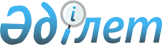 Об определении мест для размещения агитационных печатных материалов и предоставления помещений для проведения встреч с избирателями кандидатам в депутаты Мажилиса Парламента Республики Казахстан, областного и районного маслихатов на территории Жамбылского района Северо-Казахстанской области
					
			Утративший силу
			
			
		
					Постановление акимата Жамбылского района Северо-Казахстанской области от 26 января 2016 года N 18. Зарегистрировано Департаментом юстиции Северо-Казахстанской области 3 февраля 2016 года N 3598. Утратило силу постановлением акимата Жамбылского района Северо-Казахстанской области от 24 декабря 2018 года № 287
      Сноска. Утратило силу постановлением акимата Жамбылского района Северо-Казахстанской области от 24.12.2018 № 287 (вводится в действие по истечении десяти календарных дней после дня его первого официального опубликования).

      В соответствии с пунктами 4, 6 статьи 28 Конституционного Закона Республики Казахстан от 28 сентября 1995 года "О выборах в Республике Казахстан", акимат Жамбылского района Северо-Казахстанской области ПОСТАНОВЛЯЕТ:

      1. Определить для всех кандидатов в депутаты Мажилиса Парламента Республики Казахстан, областного и районного маслихатов места для размещения агитационных печатных материалов на территории Жамбылского района Северо-Казахстанской области согласно приложению 1.

      2. Предоставить на договорной основе помещения для проведения встреч с избирателями всем кандидатам в депутаты Мажилиса Парламента Республики Казахстан, областного и районного маслихатов согласно приложению 2.

      3. Настоящее постановление вводится в действие по истечению десяти календарных дней после дня его первого официального опубликования. Места для размещения агитационных печатных материалов на территории Жамбылского района Северо-Казахстанской области для всех кандидатов в депутаты Мажилиса Парламента Республики Казахстан, областного и районного маслихатов  Помещения для проведения встреч с избирателями всем кандидатам в депутаты Мажилиса Парламента Республики Казахстан, областного и районного маслихатов 
					© 2012. РГП на ПХВ «Институт законодательства и правовой информации Республики Казахстан» Министерства юстиции Республики Казахстан
				
И. Турков

      "СОГЛАСОВАНО":
Председатель
Жамбылской районной
избирательной комиссии
26 января 2016 года

Л. Топорова
Приложение 1 к постановлению акимата Жамбылского района Северо-Казахстанской области от 26 января 2016 года № 18
№п/п
Наименование сельского округа
Наименование населенного пункта
Места для размещения агитационных печатных материалов
1
Архангельский
село Архангелка
Информационный стенд на площади, прилегающей к зданию государственного

учреждения "Аппарат акима

Архангельского сельского округа"
2
Благовещенский
село Благовещенка
Информационный стенд на территории,

прилегающей к зданию государственного учреждения "Аппарат акима

Благовещенского сельского округа"
3
Жамбылский
село Жамбыл
Информационный стенд на территории,

прилегающей к зданию коммунального государственного учреждения

"Жамбылская средняя школа" государственного учреждения "Отдел образования Жамбылского района" акимата Жамбылского района Северо-Казахстанской области
4
Казанский
село Казанка
Информационный стенд на территории,

прилегающей к зданию государственного учреждения "Аппарат акима Казанского сельского округа"
5
Кайранкольский
село Кайранколь
Информационный стенд на территории, прилегающей к зданию коммунального государственного учреждения

"Кайранкольская средняя школа" государственного учреждения "Отдел образования Жамбылского района" акимата Жамбылского района Северо-Казахстанской области
6
Кладбинский
село Кладбинка
Информационный стенд на территории, прилегающей к зданию магазина "ЦУМ"
7
Майбалыкский
село Святодуховка
Информационный стенд на территории, прилегающей к зданию государственного учреждения "Аппарат акима

Майбалыкского сельского округа"
8
Мирный
село Мирное
Информационный стенд на территории, прилегающей к зданию государственного учреждения "Аппарат акима Мирного сельского округа"
9
Озерный
село Озерное
Информационный стенд на территории, прилегающей к зданию коммунального государственного учреждения

 "Озерненская средняя школа" государственного учреждения "Отдел образования Жамбылского района" акимата Жамбылского района Северо-Казахстанской области
10
Первомайский
село Буденное
Информационный стенд на территории, прилегающей к зданию коммунального государственного учреждения

"Буденовская средняя школа" государственного учреждения "Отдел образования Жамбылского района" акимата Жамбылского района Северо-Казахстанской области
11
Пресноредутский
село Пресноредуть
Информационный стенд на территории, прилегающей к зданию коммунального государственного учреждения

"Пресноредутская средняя школа" государственного учреждения "Отдел образования Жамбылского района" акимата Жамбылского района Северо-Казахстанской области
12
Пресновский
село Пресновка
Информационный стенд на территории, прилегающей к зданию государственного учреждения "Аппарат акима Пресновского сельского округа", на территории, прилегающей к зданию государственного учреждения "Отдел культуры и развития языков Жамбылского района"
13
Троицкий
село Троицкое
Информационный стенд на территории, прилегающей к зданию коммунального государственного учреждения

"Троицкая средняя школа" государственного учреждения "Отдел образования Жамбылского района" акимата Жамбылского района Северо-Казахстанской областиПриложение 2 к постановлению акимата Жамбылского района Северо-Казахстанской области от 26 января 2016 года № 18
№
п/п
Наименование сельского округа
Наименование населенного пункта
Помещения для проведения встреч с избирателями
1
Архангельский
село Архангелка
Актовый зал в здании государственного учреждения "Аппарат акима

Архангельского сельского округа"
2
Благовещенский
село Благовещенка
Актовый зал в здании коммунального государственного учреждения

"Благовещенская средняя школа № 2" государственного учреждения "Отдел образования Жамбылского района" акимата Жамбылского района Северо-Казахстанской области
3
Жамбылский
село Жамбыл
Фойе 2 этажа в здании коммунального государственного учреждения

"Жамбылская средняя школа" государственного учреждения "Отдел образования Жамбылского района" акимата Жамбылского района Северо-Казахстанской области
4
Казанский
село Казанка
Зрительный зал в здании Казанского сельского клуба
5
Кайранкольский
село Кайранколь
Актовый зал в здании коммунального

государственного учреждения

"Кайранкольская средняя школа" государственного учреждения "Отдел образования Жамбылского района" акимата Жамбылского района Северо-Казахстанской области
6
Кладбинский
село Кладбинка
Фойе 1 этажа в здании коммунального государственного учреждения

"Кладбинская средняя школа" государственного учреждения "Отдел образования Жамбылского района" акимата Жамбылского района Северо-Казахстанской области
7
Майбалыкский
село Святодуховка
Актовый зал в здании коммунального

государственного учреждения "Средняя школа имени Сабита Муканова" государственного учреждения "Отдел образования Жамбылского района" акимата Жамбылского района Северо-Казахстанской области
8
Мирный
село Мирное
Актовый зал в здании коммунального

государственного учреждения

"Мирненская средняя школа" государственного учреждения "Отдел образования Жамбылского района" акимата Жамбылского района Северо-Казахстанской области
9
Озерный
село Озерное
Актовый зал в здании коммунального государственного учреждения

"Озерненская средняя школа" государственного учреждения "Отдел образования Жамбылского района" акимата Жамбылского района Северо-Казахстанской области
10
Первомайский
село Буденное
Актовый зал в здании коммунального государственного учреждения

"Буденовская средняя школа" государственного учреждения "Отдел образования Жамбылского района" акимата Жамбылского района Северо-Казахстанской области
11
Пресноредутский
село Пресноредуть
Актовый зал в здании коммунального государственного учреждения

"Пресноредутская средняя школа" государственного учреждения "Отдел образования Жамбылского района" акимата Жамбылского района Северо-Казахстанской области
12
Пресновский
село Пресновка
Актовый зал в здании коммунального государственного учреждения

"Пресновская средняя школа № 2" государственного учреждения "Отдел образования Жамбылского района" акимата Жамбылского района Северо-Казахстанской области
13
Троицкий
село Троицкое
Фойе 3 этажа в здании коммунального государственного учреждения

"Троицкая средняя школа" государственного учреждения "Отдел образования Жамбылского района" акимата Жамбылского района Северо-Казахстанской области